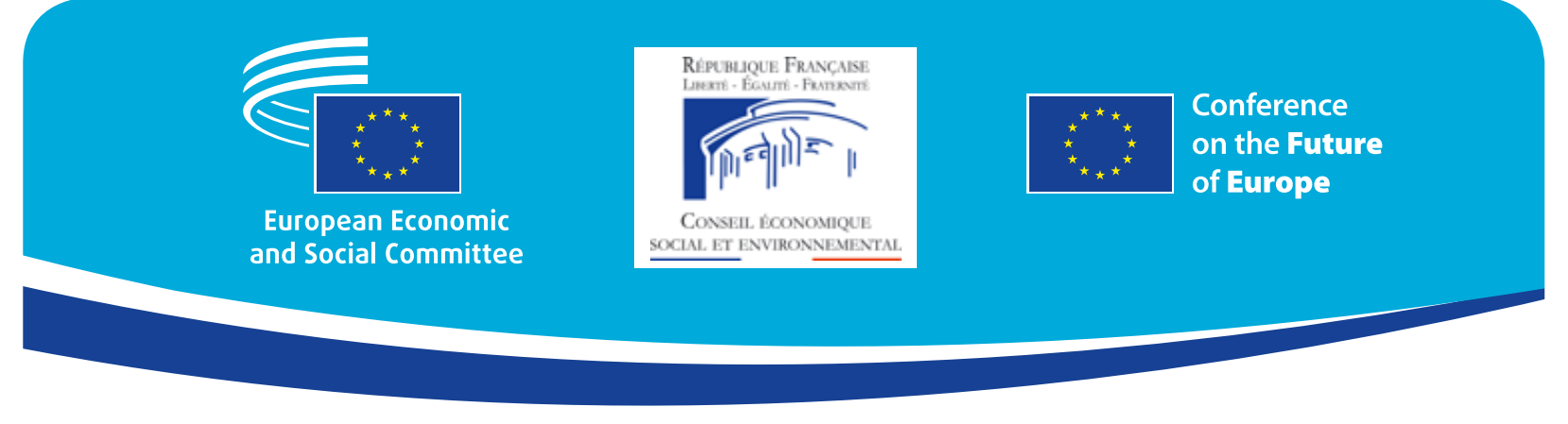 Metinis EESRK ir ES ekonomikos ir socialinių reikalų tarybų pirmininkų ir generalinių sekretorių susirinkimas2021 m. lapkričio 22–23 d., ParyžiusDalyvaujamoji demokratija ir jos vaidmuo siekiant, kad ES būtų atspari ir pasirengusi ateities iššūkiamsEuropos ekonomikos ir socialinių reikalų komiteto bei nacionalinių ekonomikos ir socialinių reikalų tarybų įnašas į Konferenciją dėl Europos ateitiesIŠVADOS2021 m. lapkričio 22-23 d. Europos ekonomikos ir socialinių reikalų komiteto (EESRK) ir ES nacionalinių ekonomikos ir socialinių reikalų tarybų (ESRT) pirmininkai ir generaliniai sekretoriai dalyvavo susitikime Paryžiuje.Po išsamių ir turiningų diskusijų jie pateikia šias išvadas, kuriose išreiškiamas visapusiškas palaikymas plataus užmojo Konferencijai dėl Europos ateities, kuri duos apčiuopiamų rezultatų, kad Europos Sąjunga taptų stipresnė, geriau pasirengusi ateities iššūkiams ir artimesnė savo piliečiams. Kad to pasiektų, ES turi įsiklausyti ir veikti pagal Europos ir nacionalinės organizuotos pilietinės visuomenės idėjas ir pasiūlymus.ApžvalgaRytojaus Europa: EESRK ir nacionalinių ESRT vizijaNorint atgaivinti ekonomiką reikės panaikinti pandemijos padarinius, taip pat susitvarkyti su sunkumais ir pokyčiais, su kuriais susiduriame, pvz., dvejopa technologine ir žaliąja pertvarka, visuomenės senėjimu ir globalizacija.Negalime tiesiog atkurti prieškrizinės padėties: turime judėti į priekį, pertvarkyti ir tobulinti savo visuomenes. Mūsų pastangos turi būti nukreiptos į stipresnės Europos Sąjungos, kuri skatina aukštynkryptę konvergenciją ir didesnę sanglaudą bei solidarumą, kūrimą. Ši Europos vizija sujungia tvarią gerovę, socialinį teisingumą, įtrauktį ir teisingą žaliąją ir skaitmeninę pertvarką, kartu skatinant pagarbą pagrindinėms teisėms ir teisinei valstybei.Todėl valstybės narės turėtų remti Europos ekonomikos ir visų dydžių bei tipų įmonių, ypač MVĮ ir socialinės ekonomikos, konkurencingumą ir verslumą, kuris taip pat turėtų prisidėti prie kokybiškų darbo vietų kūrimo.Tuo pat metu Europai reikia socialinio požiūrio, kuris nepaliktų nė vieno nuošalyje ir kovotų su skurdu. Tam mums reikia didesnių infrastruktūros ir socialinių investicijų, įskaitant socialinę apsaugą ir inovacijų bei ateities įgūdžių rėmimą.Visų pirma turime apsaugoti pažeidžiamiausius mūsų visuomenės žmones, kurie ypač nukentėjo nuo koronaviruso krizės (pavyzdžiui, neįgaliuosius ir migrantus ar etnines mažumas). Laikantis kartų lygybės, ypatingas dėmesys turėtų būti skiriamas jauniems žmonėms, kurie nusipelno šviesesnės ateities. EESRK ir nacionalinės ESRT džiaugiasi, kad Konferencijoje dėl Europos ateities skiriamas dėmesys jaunimu bei tuo, kad 2022 m. paskelbti Europos jaunimo metais.Bus labai svarbu stiprinti valstybių narių sveikatos sistemas, toliau gerinti sveikatos koordinavimą visoje ES ir veiksmingiau užkirsti kelią tarpvalstybinėms grėsmėms sveikatai. ES turėtų parodyti ambicijų Europos sveikatos sąjungos ir Europos pasirengimo ekstremalioms sveikatos situacijoms ir reagavimo į jas instrukcijos (HERA) atžvilgiu. EESRK ir nacionalinės ESRT taip pat pakartoja, kad reikia skubiai imtis veiksmų sprendžiant klimato krizę, kurią sukėlė žmogaus veikla ir kuri neabejotinai veikia visus planetos žemės, oro ir jūros kampelius, siekiant nulinio grynojo anglies dioksido kiekio iki 2050 m. Gerovės ekonomika turėtų apsaugoti ekosistemas, išsaugoti biologinę įvairovę, užtikrinti teisingą perėjimą prie neutralaus poveikio klimatui gyvenimo būdo visoje ES ir skatinti tvarų verslumą.Galiausiai, Europos Sąjunga turi ginti lyčių lygybę, įvairovę, taiką, pagrindines teises, teisinę valstybę, demokratiją, socialinį dialogą ir įtraukų valdymą.Siekdami bendros vizijos remiamės savo privalumais Kaip paaiškėjo patvirtinus naują ekonomikos gaivinimo priemonę „NextGenerationEU“, Europos Sąjunga gali remtis svarbiais privalumais, pavyzdžiui, didele vidaus rinka, tvirta pramonine baze ir precedento neturinčiu solidarumu. Siekdama apsaugoti savo vertybes, pagarbą pagrindinėms teisėms ir teisinei valstybei bei ginti savo prioritetus, Europos Sąjunga taip pat turi turėti teigiamą vaidmenį tarptautinėje ekonomikos arenoje. Ji turi pasiekti tam tikrą atviros strateginės autonomijos laipsnį ir pagerinti savo pasirengimą krizėms bei krizių valdymo pajėgumus.Europos žaliasis kursas yra nauja Europos augimo strategija, kurios pagrindas – gerovė, tvarumas ir socialinis teisingumas.  Jo tikslas – paversti ES modernia, tausiai išteklius naudojančia ir konkurencinga ekonomika, užtikrinančia grynojo išmetamo šiltnamio efektą sukeliančių dujų kiekio sustabdymą iki 2050 m. ir ekonominį augimą, atsietą nuo išteklių naudojimo, kur niekas nepaliekamas nuošalyje.Teisingas perėjimas prie neutralaus poveikio klimatui gyvenimo būdo, kokybiškų darbo vietų skatinimas ir tvaraus verslumo bei inovacijų, įskaitant žiedinę ekonomiką ir socialinę ekonomiką, skatinimas bus itin svarbūs klestinčiai Europai.Kitas didelis uždavinys – sėkmingai užbaigta skaitmeninė pertvarka. Tai yra žmonių ir įmonių įgalinimas skatinti į žmones orientuotą, tvarią ir labiau klestinčią skaitmeninę ateitį. ES skaitmenine darbotvarke siekiama užtikrinti, kad šis pokytis būtų naudingas visiems – piliečiams ir įmonėms, tuo pačiu padedant ES pasiekti poveikio klimatui neutralumą iki 2050 m.Galiausiai, didžiausias mūsų Sąjungos turtas yra jos piliečiai ir Europos pilietinė visuomenė. Vykdant veiksmingą pilietinį ir socialinį dialogą, jie turi būti politikos centre ir turi turėti galimybę prisitaikyti prie pokyčių, būtinų vykstant dvejopiems perėjimams.  Dvidešimt pagrindinių socialinių teisių chartijos principų yra švyturys, vedantis mus link socialinės Europos, kuri yra įtrauki ir kupina galimybių. EESRK ir nacionalinės ESRT palankiai vertina tai, kad 2022 m. bus Europos jaunimo metai. Pandemija labiausiai paveikė jaunus žmones, išaugo jų nedarbo ir neveiklumo lygis. EESRK ir nacionalinės ESRT ragina imtis priemonių, kurios būtų sutelktos į aktyvią darbo rinkos politiką, švietimą bei įgūdžius. Kartų solidarumas taip pat labai svarbus – tai pagrindinis veiksnys, padedantis jauniems žmonėms, tuo pačiu vertinant vyresnio amžiaus žmones.Priemonė „NextGenerationEU“ ir nacionaliniai ekonomikos gaivinimo ir atsparumo didinimo planaiES turi išlaikyti teigiamą istorinį postūmį, sukurtą patvirtinus priemonę „NextGenerationEU“ – laikiną, daugiau nei 800 mlrd. EUR vertės ekonomikos gavinimo priemonę, skirtą padėti atitaisyti tiesioginę ekonominę ir socialinę COVID-19 pandemijos sukeltą žalą.Ekonomikos gaivinimo ir atsparumo didinimo priemone, kuri yra pagrindinė priemonės „NextGenerationEU“ dalis, remiamos ES šalių vykdomos reformos ir investicijos. Jų tikslas – padaryti Europą žalesnę, labiau skaitmeninę, atsparesnę ir geriau prisitaikiusią prie dabartinių bei būsimų iššūkių.Ekonomikos gaivinimo ir atsparumo didinimo priemonės reglamente pabrėžiama būtinybė rengiant ir įgyvendinant nacionalinius ekonomikos gaivinimo planus konsultuotis su pilietinės visuomenės organizacijomis ir socialiniais partneriais. Tačiau matoma, kad iki šiol tai nebuvo daroma. EESRK ir nacionalinės ESRT mano, kad daugumoje valstybių narių konsultacijos toli gražu nepatenkinamos, atsižvelgiant į pagrįstus pilietinės visuomenės reikalavimus. Todėl jie ragina daug konkrečiau įtraukti organizuotą pilietinę visuomenę į nacionalinių planų įgyvendinimo ir vertinimo etapą, taikant formalesnes procedūras, kurios palengvintų tikrus mainus.Organizuotos pilietinės visuomenės balsas: esminis elementas kuriant mūsų bendrąateitįNuo COVID-19 krizės pradžios darbdavių organizacijos, profesinės sąjungos ir kitos pilietinės visuomenės organizacijos atliko svarbią funkciją švelninant krizės padarinius. Yra daugybė Europos pilietinės visuomenės veiksmų pavyzdžių, liudijančių jos struktūrų svarbą. Jų veikla COVID-19 krizės piko metu labai prisidėjo prie mūsų visuomenių sanglaudos ir stabilumo palaikymo.Šiuo metu, kai Europos Sąjungą reikia atstatyti ir parengti ateičiai, socialiniai partneriai ir pilietinės visuomenės organizacijos, taip pat EESRK ir valstybių narių ESRT yra pagrindiniai veikėjai.Europos atsinaujinimas ir socialinis bei ekonominis atstatymas reikalauja realaus ir konkretaus visų visuomenės elementų įsitraukimo, ypač į reformų kūrimo, įgyvendinimo ir vertinimo procesus.EESRK ir valstybių narių ESRT puikiai išmano šią sritį ir yra unikalūs nuolatiniai pilietinio dialogo forumai, kurie gali pasiūlyti įvairių suinteresuotųjų šalių sutarimu pagrįstus sprendimus. Dėl savo kūrybiškumo ir gebėjimo numatyti, jie gali sukurti atsakus, pritaikytus XXI a. iššūkiams ir atkūrimo procese turi turėti pagrindinę funkciją. EESRK, bendradarbiaudamas su nacionalinių ESRT tinklu, turi išskirtinę progą dalytis geriausia valstybių narių patirtimi ir geriausiais reformų sprendimais su Europos institucijomis.EESRK ir ES valstybių narių ESRT dar kartą patvirtina savo norą aktyviai dalyvauti dabartinių reformų kūrimo, formulavimo ir įgyvendinimo procesuose, kad politika visiškai atitiktų piliečių poreikius ir lūkesčius, ir sukurti didesnį bendros nuosavybės pojūtį.EESRK ir ESRT primena, kad būtina įgyvendinti Europos Sąjungos sutarties 11 straipsnį, kuriame, atsižvelgiant į nuostatas dėl demokratijos principų, teigiama, kad „institucijos palaiko atvirą, skaidrų ir nuolatinį dialogą su atstovaujamosiomis asociacijomis ir pilietine visuomene“.Jie ketina ir toliau pasišvęsti šiam esminiam iššūkiui, žinodami, kad dalyvaujamajai demokratijai reikia tarpinių įstaigų, kurios įtrauktų piliečius ir skatintų juos reikšti savo nuomonę visose pilietinėse erdvėse.Būtina, kad Europos Sąjunga remtų pagrindinį socialinių partnerių ir pilietinės visuomenės organizacijų vaidmenį propaguojant ir ginant mūsų Europos socialines ir ekonomines vertybes, demokratiją, pagrindines teises ir teisinę valstybę, kovojant su pilietinės erdvės nykimu. Tai Europos projekto esmė.Konferencija dėl Europos ateities – galimybė sukurti geresnę ateitį visiemsEESRK ir nacionalinės ESRT mano, kad Konferencija dėl Europos ateities yra istorinė galimybė sukurti dinamiką, skirtą atnaujinti Europos integracijos projektą. Ypač naujoviškas šio projekto aspektas yra jo tikslas užmegzti ryšį su visų 27 valstybių narių piliečiais.EESRK ir nacionalinės ESRT tvirtai remia šį dalyvaujamosios demokratijos plėtros procesą. Jie mano, kad Konferencijoje dėl Europos ateities europiečiai turi atsidurti dėmesio centre, bei užtikrinti, kad visos Europos piliečiai dalyvautų diskusijose ir pasiektų konkrečių, matomų ir išmatuojamų rezultatų.Konferencija turi būti grindžiama skaidriu, principu „iš apačios į viršų“ pagrįstu procesu ir duoti apčiuopiamų rezultatų. Siekiant užtikrinti skaidrumą ir atskaitomybę, turi būti sukurta internetinė suvestinė, kuri informuotų piliečius apie tai, kaip ES institucijos vykdo jų prašymus, ar reformos priemonės kyla iš Konferencijos dėl Europos ateities, ir apie šių priemonių įgyvendinimo terminus. Jei dėl kai kurių idėjų nesiimama veiksmų, turi būti paaiškintos to priežastys.EESRK ir nacionalinės ESRT dėl savo narių ir tinklų yra ypač gerai pasirengę palaikyti ryšius su piliečiais ir perduoti jų pasiūlymus Konferencijos valdybai. Šiuo tikslu EESRK palankiai vertina jų dalyvavimą Konferencijos valdyboje._______________Europos ekonomikos ir socialinių reikalų komitetas (EESRK) ir nacionalinės ekonomikos ir socialinių reikalų tarybos (ESRT) pandemijos pabaigą laiko galimybe judėti į priekį ir tobulinti mūsų visuomenes, siekiant sukurti stipresnę Europos Sąjungą, skatinančią aukštynkryptę konvergenciją, didesnę sanglaudą ir solidarumą – sustiprintos Europos piliečio tapatybės garantiją. Ši Europos vizija sujungia tvarią gerovę, socialinį teisingumą, įtrauktį ir teisingą žaliąją ir skaitmeninę pertvarką, kartu skatinant pagarbą pagrindinėms teisėms ir teisinei valstybei.Siekdama šio tikslo, Europos Sąjunga gali remtis svarbiais privalumais, pavyzdžiui, didele vidaus rinka, tvirta pramonine baze, savo vaidmeniu tarptautinėje ekonomikos arenoje, klestinčia pilietine visuomene ir precedento neturinčiu solidarumu, kaip paaiškėjo patvirtinus naują ekonomikos gaivinimo priemonę „NextGenerationEU“. EESRK ir nacionalinės ESRT pabrėžia, kaip svarbu konkrečiai įtraukti organizuotą pilietinę visuomenę įgyvendinant ir vertinant nacionalinius ekonomikos gaivinimo ir atsparumo didinimo planus. Jie primygtinai reikalauja, kad socialinis aspektas būtų svarbiausias jų politikoje, ypač Europos sveikatos plėtra visais jos aspektais.Žaliasis kursas, kuriuo siekiama iki 2050 m. pasiekti nulinį grynąjį anglies dioksido kiekį, yra nauja Europos augimo strategija, kurios pagrindas – gerovė, tvarumas ir socialinis teisingumas. Kalbant apie skaitmeninę pertvarką, taip pat svarbu įgalinti žmones ir įmones prisiimti atsakomybę už į žmones orientuotą, tvarią ir labiau klestinčią skaitmeninę ateitį. Dvidešimt pagrindinių socialinių teisių ramsčio principų yra švyturys, vedantis mus link socialinės Europos, kuri yra įtrauki ir kupina galimybių.Būtent tada, kai Europos Sąjungą reikia atkurti ir parengti ateičiai, esminis vaidmuo tenka socialiniams partneriams ir pilietinės visuomenės organizacijoms, taip pat EESRK ir valstybių narių ESRT.EESRK ir ES valstybių narių ESRT dar kartą patvirtina savo norą aktyviai dalyvauti dabartinių reformų kūrimo, formulavimo ir įgyvendinimo procesuose, siekiant užtikrinti, kad politika visiškai atitiktų piliečių poreikius ir lūkesčius, ir sukurti didesnį bendros nuosavybės pojūtį. Jie pabrėžia būtinybę stiprinti viešąją politiką, darant ją palankesne labiausiai pažeidžiamiems asmenims, ir Europos konvergencijos poreikį jaunimo politikoje. EESRK ir nacionalinės ESRT puikiai išmano šią sritį ir yra unikalūs nuolatiniai pilietinio dialogo forumai, kurie gali pasiūlyti įvairių suinteresuotųjų šalių sutarimu pagrįstus sprendimus.  EESRK ir nacionalinės ESRT mano, kad Konferencija dėl Europos ateities yra istorinė galimybė sukurti dinamiką, skirtą atnaujinti Europos integracijos projektą ir plėtoti dalyvaujamąją demokratiją. Jie mano, kad Konferencijoje europiečiai turi būti dėmesio centre bei reikia užtikrinti, kad 27 ES valstybių narių piliečiai ir pilietinės visuomenės organizacijos dalyvautų diskusijose ir pasiektų konkrečių, matomų ir išmatuojamų rezultatų.Konferencija turi būti grindžiama skaidriu, principu „iš apačios į viršų“ pagrįstu procesu ir duoti apčiuopiamų rezultatų. Siekiant užtikrinti skaidrumą ir atskaitomybę, turi būti sukurta internetinė suvestinė, kuri informuotų piliečius apie tai, kaip ES institucijos vykdo jų prašymus, ar reformos priemonės kyla iš Konferencijos dėl Europos ateities, ir apie šių priemonių įgyvendinimo terminus. Jei dėl kai kurių idėjų nesiimama veiksmų, turi būti paaiškintos to priežastys.EESRK ir nacionalinės ESRT dėl savo narių ir tinklų yra ypač gerai pasirengę palaikyti ryšius su piliečiais ir atkreipti Konferencijos valdybos dėmesį į jų pasiūlymus. Dabar svarbu nuo bendros vizijos pereiti prie konkrečių Europos organizuotos pilietinės visuomenės veiksmų, nes tai yra raktas į pasitikėjimą ES ateitimi.